Управление Росреестра по Ставропольскому краю напоминает, что вместо Вас государственный кадастровый учет и государственную регистрацию «ранее возникшего права» на земельные участки, предназначенные для ведения личного подсобного, дачного хозяйства, огородничества, садоводства, строительства гаражей для собственных нужд или индивидуального жилищного строительства, 
и находящиеся на таких земельных участках объекты капитального строительства, вправе осуществить исполнительные органы государственной власти и органы местного самоуправления (ст. 12 Федерального закона от 30.06.2006 № 93-ФЗ 
«О внесении изменений в некоторые законодательные акты Российской Федерации по вопросу оформления в упрощенном порядке прав граждан на отдельные объекты недвижимого имущества»).Под «ранее возникшим правом» на объект недвижимости понимаются права, которые появились до 31.01.1998, а точнее до дня вступления в силу Федерального закона от 21.07.1997 № 122-ФЗ «О государственной регистрации прав на недвижимое имущество и сделок с ним» (например: свидетельство о праве собственности 
на землю, государственный акт о праве пожизненного наследуемого владения земельными участками, праве постоянного (бессрочного) пользования земельными участками, договор приватизации, договор купли-продажи, удостоверенный нотариусом и иные документы).В указанном случае в органы местного самоуправления Вам необходимо представить собственноручно написанное заявление о государственном кадастровом учете и (или) государственной регистрации прав (в свободной форме), 
а также межевой или технический план объекта недвижимости в форме электронного документа (если заявлен государственный кадастровый учет).Зарегистрировать ранее возникшее право в ЕГРН также можно самостоятельно, обратившись в МФЦ и представив заявление о государственной регистрации прав (в реквизите 6 проставив V «ранее возникшего (до 31.01.1998) права»).Зарегистрировать ранее возникшее право в ЕГРН – значит защитить свое имущество! С 1 января 2021 года государственная пошлина за регистрацию ранее возникшего права не требуется.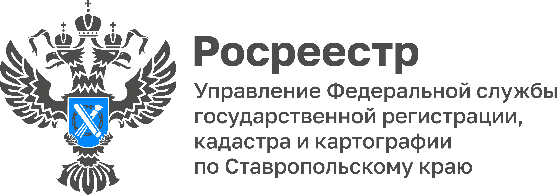 Регистрация «ранее возникших прав» на недвижимость БЕСПЛАТНО